FR528 : LES COMMUNAUTÉS EN MARGE DE LA SOCIÉTÉÉté 2017 10h30-12h20 du lundi au vendrediProfesseur Marianne Golding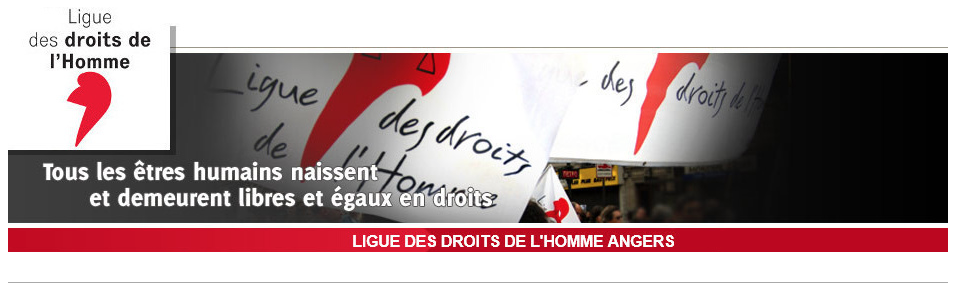 golding@sou.edu# de tel TBA« Environ un milliard de personnes dans le monde appartiennent à des groupes minoritaires, dont beaucoup sont victimes de diverses formes de discrimination, de l’exclusion et, souvent, de conflits violents. Tenir compte des aspirations des groupes minoritaires nationaux, ethniques, religieux et linguistiques, et garantir les droits des personnes appartenant à des minorités, c’est reconnaître l’égalité de tous les individus et favoriser leur participation à la société; cela contribue également à réduire les tensions sociales » (L’ONU).Le cours « Les communautés en marge de la société » se donne pour but d’identifier certains groupes minoritaires marginalisés en France — ceux qui vivent « hors-normes » par choix ou par obligation — d’un point de vue sociologique, littéraire et cinématographique, et de rechercher les ressources dédiées à ces exclus. Entrevues, articles, extraits d’autobiographies et scènes de films serviront de tremplin à la discussion, ainsi que la visite de travailleurs humanitaires et sociaux. (Il pourra y avoir des modifications faites au programme, surtout quant aux visiteurs.)Nous aurons également l’occasion de discuter la façon d’incorporer certains de ces sujets dans vos classes.TEXTES : Les extraits des textes indiqués dans le programme seront mis sur Moodle avant fin-mars. Notez que les textes risquent de changer avant le début du cours. Les étudiants seront prévenus immédiatement en cas de changement.NOTE : 		Participation et préparation 		30%		Exposés					20%		Dissertation					30%		Examen final					20%SEMAINE 1JOUR 1 17/7	Introduction du cours (Ciel de Paris, Edith Piaf)SDF ANGERS	Les amants du Pont-Neuf (Leos Carax, 1991) - Scènes visionnées en classe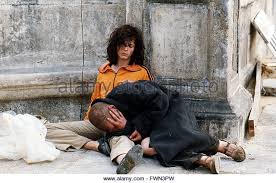 JOUR 2 18/7	Je tape la manche (Jean-Louis Roughol/Jean-Marie Debré, 2015) Extraits	Mes années barbares (Anne Lorient/Minou Azoulai, 2016) ExtraitsJOUR 3 19/7	Les enfants de Don Quichotte (Documentaire, Legrand, 2009) - Scènes visionnées en classeLes Restos du cœur (Visite de l’organisateur des bénévoles)JOUR 4 20/7	La délinquance juvénile et le système pénal (l'établissement pénitentiaire pour mineurs (EPM) ou le centre éducatif fermé (CEF)). (VISITE D’UN JUGE — à confirmer)	La tête haute (Emmanuelle Bercot, 2015) - Scènes visionnées en classe	La fabrique des terroristes (Patrick Desbois, 2016) Extraits 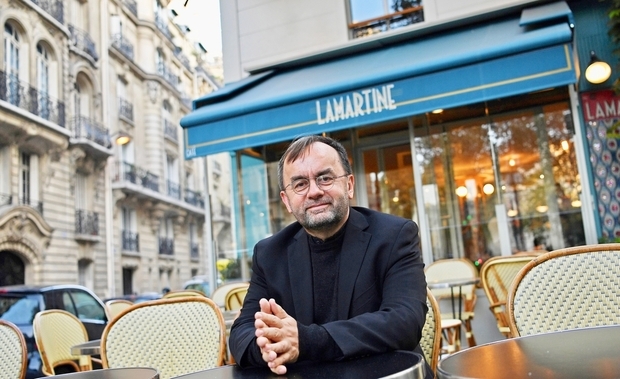 JOUR 5 21/7	Les quartiers prioritaires et les jeunes		La haine (Mathieu Kassovitz, 1995) - Scènes visionnées en classe« La Haine 20 years on : what has changed? » (Andrew Hussey, 3 mai 2015) (https://www.theguardian.com/film/2015/may/03/la-haine-film-sequel-20-years-on-France)SEMAINE 2JOUR 1 24/7	Les réfugiés : catégories, besoins, traitements, droit d’asile (Pauline le Levreur)		L’aide humanitaire : Muriel Masse (conférence)		Welcome (Philippe Lioret, 2010) - Scènes visionnées en classeJOUR 2 25/7	Les mal-logés		La fondation Abbé-Pierre	Samba (Olivier Nakache and Éric Toledano, 2014) - Scènes visionnées en classe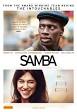 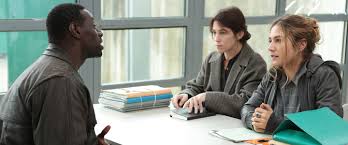 JOUR 3 26/7	Le 3ème âge et même le 4ème âge ! : club du 3ème âge d’Angers	Chacun cherche son chat (Cédric Klapisch, 1996) - Scène visionnée en classe	Et si on vivait tous ensemble (Stéphane Robelin, 2011) - Scène visionnée en classe	Amour (Michael Haneke, 2012) - Scènes visionnées en classeJOUR 4 27/7	Le suicide assisté/ l’ADMD (Association pour le droit à mourir dans la dignité)« Pas d’euthanasie mais une ‘sédation’ : l'adoption de la loi fin de vie divise » http://www.lefigaro.fr/actualite-france/2015/03/12/01016-20150312ARTFIG00169-pas-d-euthanasie-mais-une-sedation-l-adoption-de-la-loi-fin-de-vie-divise.php« Fin de vie : le dernier voyage de Fabienne en Suisse » (10 mars 2015) https://www.franceinter.fr/emissions/le-zoom-de-la-redaction/le-zoom-de-la-redaction-10-mars-2015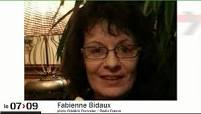 http://www.dailymotion.com/cdn/manifest/video/x2j3xpw.m3u8?auth=1486950979-2688-zeadryls-ad283d37e9abe9c84085b8b7bc120b81Quelques heures de printemps (Stéphane Brizé, 2012) - Scènes visionnées en classeJOUR 5 28/7 	Les handicapés : de l’invisible au visible		De toutes nos forces (Nils Tavernier, 2013) - Scènes visionnées en classeL’autisme en France		http://www.autisme-france.fr/offres/file_inline_src/577/577_P_28448_6.pdf		Elle s’appelle Sabine (Sandrine Bonnaire, 2007) - Scènes visionnées en classe		https://www.youtube.com/watch?v=_IkRDRSfYZo	La scolarisation des enfants handicapés (Céline le Levreur)http://cache.media.education.gouv.fr/file/Maternelle_baccalaureat/65/9/Guide_pour_la_scolarisation_des_enfants_et_adolescents_en_situation_de_handicap_469659.pdfSEMAINE 3	JOUR 1  31/8	La drogue en France aujourd’hui		« Cannabis : pourquoi les jeunes consomment toujours plus de drogues »http://www.lefigaro.fr/vox/societe/2015/04/22/31003-20150422ARTFIG00271-cannabis-pourquoi-les-jeunes-consomment-toujours-plus-de-drogues.php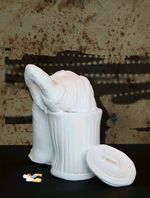 JOUR 2 1/8	Le mouvement freegan, la « récup », le « Dumpster Diving »		Forum Freegan : http://forum.freegan.fr/viewtopic.php?id=3104            		Les Gars’pilleurs: https://www.facebook.com/lesgarspilleurs?fref=tsJOUR 3 2/8	Les ressources municipales pour les communautés en marge de la société Le rôle de la police dans les municipalités françaises (Visite d’un employé de la mairie — à confirmer)JOUR 4 3/8	Examen finalJOUR 5 4/8	Minorités de genre (Sarah Martin, Présidente de Quatar)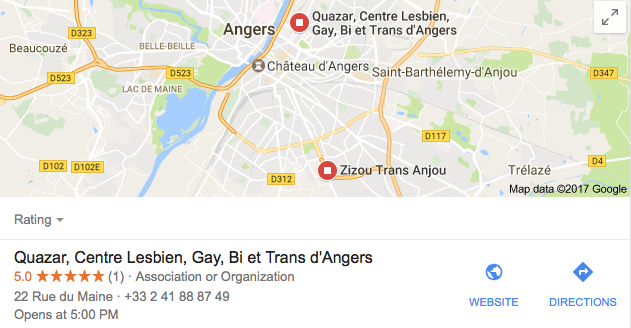 